Request of update for the public website03/10/2016Current structure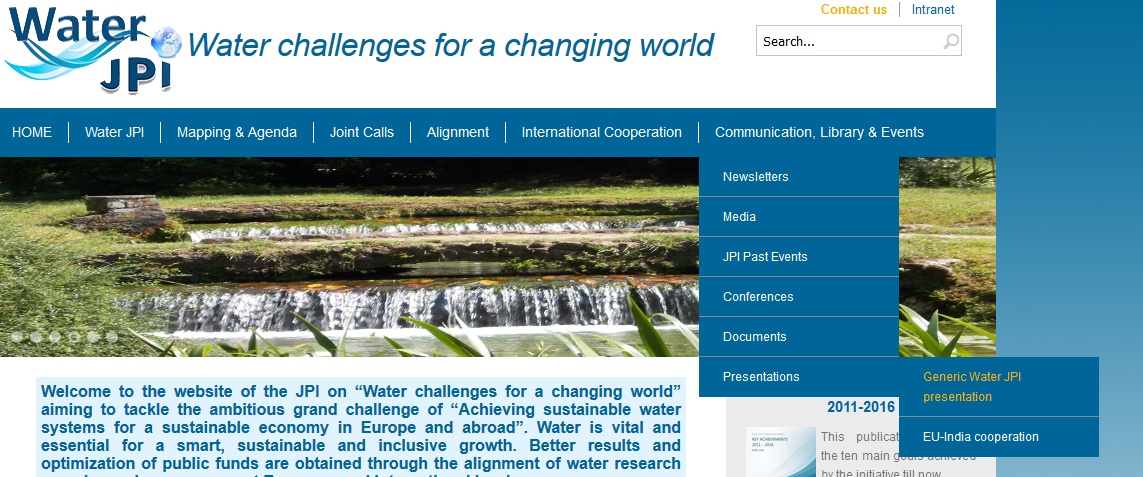 Could you please replace the existing presentation available on the Water JPI website at http://www.waterjpi.eu/images/WaterJPI/generic%20water%20jpi%20presentation_20151207_short.pdf) in the “Communication, Library & events / Presentations / Generic Water JPI presentation” subtab by a new one (see attachment)?New structureSame structure, just replace the pdf link with the pdf file enclosed in the email